第１部　　思いがけない妊娠に関するお悩み相談窓口　「にんしんSOS広島」の活動報告　　　　　　　支援コーディネーター　森川身江子１　相談実績①2021年4月～2022年3月24日現在までの相談件数　　　計９３８件対応した人数　　　計２５５人（うち新規相談者２４６人）②相談内容　　　　　　　　　　　　　　　　　　(人)　　　　　　③年齢　　　　　　　　　　　　(人)④主訴　　　　　　　　　　　　　　　　　　　　　　　　　　　(人)　　　　⑤避妊方法　　　　　　　　　　　　　　　(人)　⑥当窓口以外への相談　　　(人)　 　　　　　　　　　　　⑦終了理由　　　　　　　　　　　　　　　　　　　　(人)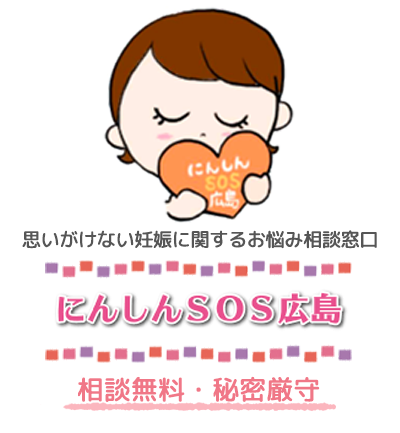 ２　相談者からのSOS　①相談回数は平均３．７回３７．５％は１回，１８．４％は２回，１２．６％は３回で相談を終了。　　　相談回数が多かったベスト５は６１回，５９回，５４回，３０回，２７回　各１人ずつ。　　　◆６１回，５９回の相談者はいずれも高校生で，妊娠の不安からの相談。結果は妊娠なし。　　　　◆５４回の相談者は育児の不安(「子どもと過ごすが辛い。助けて」)から相談。紹介した地域の子育て支援等を活用するなど現状は安定しているが，継続してフォローしている。◆３０回の相談者(既婚)は妊娠・出産前後の不安から相談。コロナの影響もあり経済的困窮状態で，社会資源等の情報提供を行ったが，その後，途中で連絡が途切れている。◆２７回の相談者は，避妊はしたが，生理が来るまで不安でたまらず，不正出血を疑ったりしていたが，結果としては「今日，生理が来ました」で終了。　②特に１０代女子からのSOSで特徴的なことは，性行為があった後に，例えば１日でも生理が遅れると，妊娠したかも…と不安になること。　　　また，次のようなSOSが届いている。◆妊娠検査薬で陰性の結果が出た後も，妊娠を疑う。◆挿入していないのに妊娠を心配する。◆ショーツについている血は着床出血なのか生理なのかを尋ねる。◆相手から求められる口腔性交に応じている。　　　◆９月に性行為があった後，１０月，１１月には生理があったが，１２月の生理が遅れていることから妊娠を疑う。◆彼氏がいるが複数人のセフレもいて，避妊なしの性行為をしている。◆出会い系アプリで知り合った男性と避妊なし(膣外射精)で性行為をした。◆腹痛や発熱，少しの体の不調を妊娠と結びつけて不安になる。◆ネットで妊娠の初期症状を調べたら自分に当てはまっていて，妊娠を疑う。　③相談者の性別は女性１６８名，男性５４名，不明１３名。前年度と比べると男性からの相談が増え，年代別では１０歳代が多い。最年少は１５歳男子で，避妊なしの性行為をした１５歳彼女の生理が遅れ，妊娠が不安になって相談。８回のやりとりを行った後，「生理が来て安心している」で終了。妊娠・避妊に関する相談１４２思いがけない妊娠２５中絶について１２妊娠・出産前後の不安１３出産・養育に関する相談７その他３６生理が遅れている７３病院で妊娠していると言われている３０妊娠検査薬で調べたら陽性だった２９妊娠していると思っているが検査はしていない０検査したか分からない０避妊の失敗４７その他６５コンドームを挿入前から装着４４コンドームを途中から装着４低用量ピルを服用２避妊していない４１膣外射精１３アフターピル１０その他９不明３０誰にも相談していない１０７相談した９４